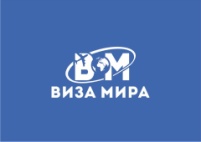 ВИЗА МИРА, г. Владимир, ул. Б. Московская, д. 19А, корп. 1, 3 этаж, ТК Торговые Ряды, тел.: +7(904)595-70-50,  +7(905)143-51-09, e-mail: visamira@bk.ru, сайт: www.vizamira.comОпросный листКитайС  заботой о Вашей поездке, Команда «ВИЗА МИРА»Число                                                               ПодписьФИОПредыдущие фамилии (если несколько раз были изменения, указать все)Моб. телефон, e-mail, дом. телефонСерия № паспорта РФАдрес по пропискеАдрес фактического проживанияСемейное положениеУровень образования (Магистр/Бакалавр/Иное)Должность (если обучается в институте – студент, если в школе – школьник, если пенсионер, так и указать)Место работы (название организации, адрес, телефон)Члены семьи (указать 3 самых близких родственника – желательно родственников первой линии)ФИО, гражданство, профессияСтепень родства - Степень родства-Степень родства-Контактное лицо на случай ЧП (ФИО, степень родства, моб.телефон)Были ли Вы раньше с визитом в Китае?Если ДА, укажите дату, место и цель последнего визита.Были ли Вы в других странах за последние 12 месяцев? Укажите дату, страну и цель поездки.Желаемая дата открытия Визы (с какого числа открывать Визу)Желаемый срок запрашиваемой ВизыТип запрашиваемой Визы